OZNANILA in obvestila do 17. januarja 2016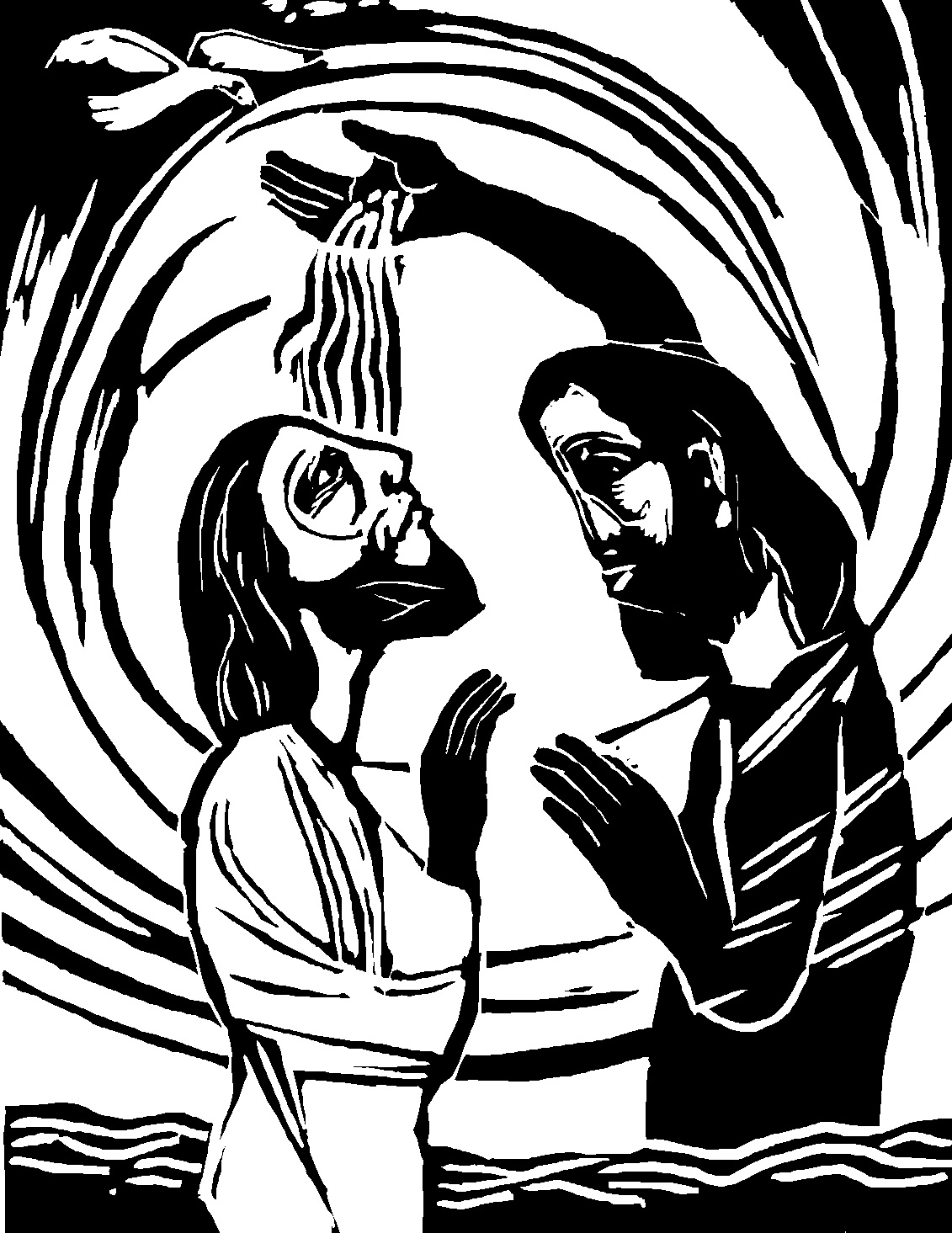 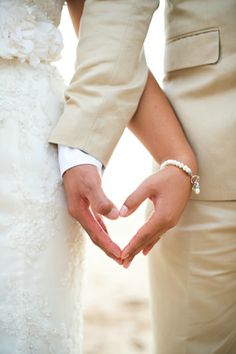 ZAHVALA: Posebna zahvala velja Občini Cerklje na Gorenjskem, KUD pod lipo Adergas,  ki so  nam je pomagali pri pripravi in organizaciji Miklavževega obiska.Hvala gospe Frančiški Ahačič iz Velesovega, ki nam je »naštikala« čudovit božični prt za ambon (prostor, kjer se berejo berila).  Hvala tudi za vsa voščila in darove, ki sva jih bila deležna oba z gospodinjo v teh prazničnih dneh. Hvala za vse dobrote, darove za kurjavo in bero. Iskrena hvala.VEROUK: Božične počitnice se zaključujejo in verouk se zopet nadaljuje v ponedeljek, 11. januarja. Vse otroke veroučence vabim k sveti maši v sredo,     6. januarja, na god sv. treh kraljev. K jaslicam boste položili tudi darove, ki ste jih zbirali v »šparovček«, ki ste ga prejeli ob Adventnem koledarju. To je vaš dar za lačne otroke v misijonih. Boglonaj za vse darove. Na predvečer praznika je še tretji sveti večer, ko znova blagoslovimo svoje domove in molimo ob jaslicah.LETO BOŽJEGA USMILJENJA V tem letu nas bo obiskala tudi Marija Romarica – Marijin kip iz Fatime. V našo dekanijo jo bomo predvidoma sprejeli od 19. – 21. maja. Na to srečanje se bomo pripravljali s posebno pobožnostjo opravljana 5 prvih sobot. To pomeni, da je prva sobota že  2.  januarja. Iz zelo resnih razlogov lahko to pobožnost prestaviš enkrat na kateri drugi dan v tednu. Vabim vas, da se te pobožnosti udeleži čim več faranov. Dogodki in prikazovanja so se  v Fatimi na Portugalskem začeli odvijati 13. maja leta 1916. Marija je med drugim naročila obisk sv. maše 5 prvih sobot v mesecu in molitev v družinah za spreobrnjene.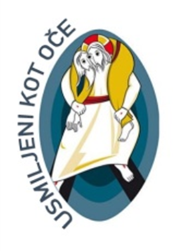 DVA BOŽIČNA NASTOPA: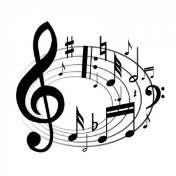 Na praznik Svetih treh kraljev, v sredo ob 18.00, vabljeni na mašo, pri kateri bo sodelovala vokalno-inštrumentalna zasedba MusiCarniolum pod vodstvom mladega skladatelja in organista Gašperja Jereba iz Kranja – Šmartina. Prepevali  in igrali bodo že med mašo, po njej pa bo sledil kratek koncert tujih in domačih božičnih pesmi, ki so bile prirejene prav za to priložnost.OKTET MAJ iz Kranja pa bo prepeval v soboto, 9. 1. pri in po sv. maši. Predstavili nam bodo nekaj pesmi iz bogate božične zakladnice. Lepo povabljeni.Izdal in Odgovarja: Slavko Kalan, župnik; tel: 25-28-500 ali 041/755-404 elektronski naslov: slavko.kalan@rkc.si; ŽUPNIJSKA SPLETNA STRAN: www.zupnija-velesovo.siSVETI TRIJE KRALJIZvezda je šla pred njimi, pred Modrimi z Vzhoda, in našli so te in se ti poklonili.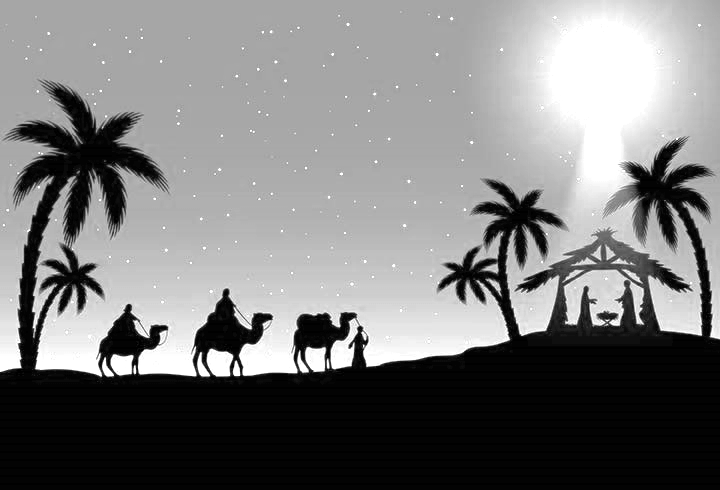 Zahvaljujemo se ti, da si nas poklical na pot, da te iščemo, da v slutnji svetlobe tipamo za teboj in da te v živi veri najdemo, nebogljeno človeškega in neomajno Božjega. Prinašamo ti bleščeče zlato – svoje hrepenenje,  kadilo – svoje skromno čaščenje,in grenko miro – svoje najtišje bolečine.Modri so te oznanili svetu, naj te oznanjamo tudi mi z besedami, dejanji in zgledom. Podpiraj nas, da ne omahnemo. Betlehemska zvezda naj nas vodi.  Po: B. Golob, Zahvala za Božji kruhNAMENI SV. MAŠ od 4. januarja do 17. januarja 2016N.17. 1.ob 8.00ob 10.002. nedelja med letom; Anton (Zvonko), puščavnik opat- za žive in pokojne farane+ Antonija Gašperlin P.4. 1.ob 18.00Angela Folinjska, redovnica; Elizabeta Seton, redovnica + Angela Sirc (obl.)T.5. 1.ob 18.00Emilijana (Milena), devica; Janez Nepomuk Neumann, škof+ Janez JenkoS.6. 1.ob 8.00ob 18.00Gospodovo razglašenje Sveti trije kralji; Miha, Gašper Boltežar- V zahvalo za obilne pridelke- Za duhovne poklice ŽPSNastop vokalno-inštrumentalne zasedbe  MusiCarniolumČ.7. 1.ob 18.00Rajmund Penjafortski, duhovnik; Valentin (Zdravko), škof+- v zahvalo in priprošnjo (DA.S.)MOLITVENA URA PRED NAJSVETEJŠIMP.8. 1.ob 18.00Severin Noriški, opat; Erhard, škof; Jurij iz Hozibe, menih+++ ŠkoficS.9. 1.ob 18.00Hadrijan, opat; Pij IX. , papež; Andrej Corsini, karm. škof+ Ana in Marjeta KneNastop okteta »Maj« iz Kranja N.10. 1.ob 8.00ob 10.00Jezusov krst; Gregor Niški, škof; cerkveni učitelj; - za žive in pokojne farane- v zahvalo in priprošnjo Mariji - HribarjeviP.11. 1.ob 18.00Pavlin Oglejski, škof; Teodozij Kinobit, menih- Mariji v zahvalo za zdravje »D« T.12. 1.ob 18.00Tatjana (Tanja), mučenka; Benedikt Biscop, škof- V zahvalo za zdravje »M.J.«S.13. 1.ob 7.00Hilarij (Radovan), škof, cerk. uči.; Veronika Milanska, dev.- Za dušno in telesno zdravje »J«Č.14. 1.ob 18.00Odon (=ton), prior v Jurkloštru; Feliks Nolanski, duhovnik+ Pavla Kern (obl.) – Boštarjeva mamaMOLITVENA URA PRED NAJSVETEJŠIMP.15. 1.ob 18.00Absalom, koperski škof; Pavel iz Teb, puščavnik+++ ApnišarjeviS.16. 1.ob 18.00Honorat, škof; Bernard in drugi  maroški mučenci+ ata in vsi +++ Petrčevi Grafika: Sabina Zorman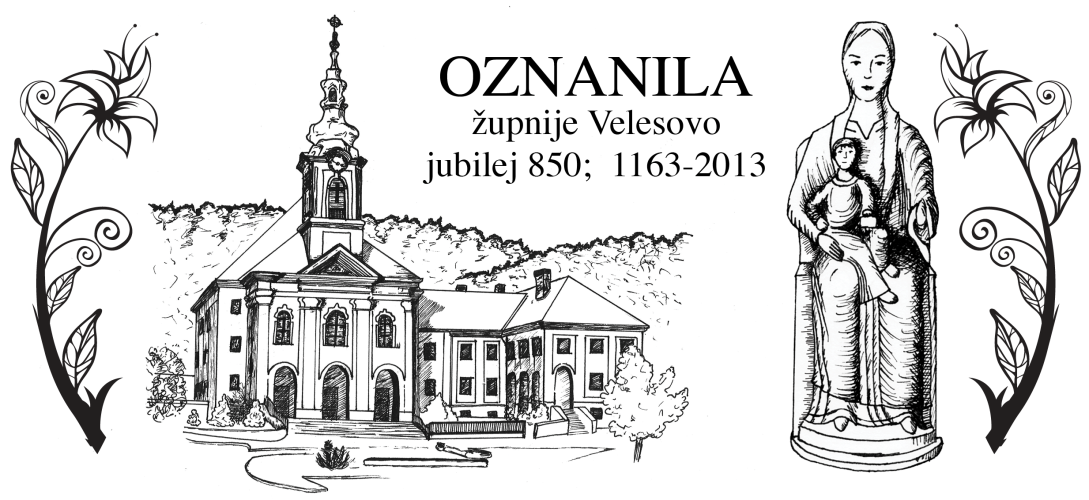 